			Załącznik Nr 2			do Regulaminu korzystania z Kompleksu 				Rekreacyjno-Wypoczynkowego 					Nieporęt – Pilawa uchwalonego uchwałą				Nr XLII/45/2017 Rady Gminy 					Nieporęt z dnia 29 maja 2017 r.Deklaracja o korzystanie z miejsc przeznaczonych do cumowania jednostek pływających*/ postoju jednostek pływających*/ postoju przyczep podlodziowych* w Strefie przystani Kompleksu Rekreacyjno-Wypoczynkowego Nieporęt-Pilawa z dnia: ..........................................................JEDNOSTKA PŁYWAJĄCA* / PRZYCZEPA PODŁODZIOWA*NR REJESTRACYJNY	NAZWA JEDNOSTKI*	DANE JEDNOSTKI*:Długość	Szerokość	TYP JEDNOSTKI* żaglowa / wiosłowa / motorowa *PODMIOT/OSOBA SKŁADAJĄCA DEKLARACJĘ/ZAWIERAJĄCA UMOWĘ O KORZYSTANIE Z MIEJSCA DO CUMOWANIA JEDNOSTEK PŁYWAJĄCYCH*/ POSTOJU JEDNOSTEK PŁYWAJĄCYCH* / POSTOJU PRZYCZEP PODLODZIOWYCH*:- WŁAŚCICIEL:imię i nazwisko/nazwa podmiotu........................................................................................................adres....................................................................................................................................................teł	,	- DYSPONENT**:imię i nazwisko/nazwa podmiotuadrestel	PRZEWIDYWANY CZAS POSTOJU:od	do	ADRES DO KORESPONDENCJI (jeżeli inny niż w pkt 5) * :8. OŚWIADCZENIA SKŁADAJĄCEGO DEKLARACJĘ:	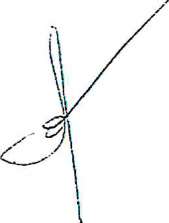 Jako składający niniejszą Deklarację oświadczam, że zapoznałem się z Regulaminem korzystania z Kompleksu Rekreacyjno - Wypoczynkowego Nieporęt - Pilawa oraz Cennikiem za korzystanie z Kompleksu Rekreacyjno - Wypoczynkowego Nieporęt-Pilawa i przyjmuję warunki zawarte w owyższych dokumentach oraz zobowiązuję się do ich przestrzegania.						 .......................................................................................							(czytelny podpis składającego Deklarację. w przypadku osoby 							prawnej podpis osoby uprawnionej do jej reprezentowania)Jako składający niniejszą Deklarację oświadczam, że wyrażam zgodę na przetwarzanie moich danych osobowych zawartych w Deklaracji o korzystanie z miejsc do cumowania jednostek pływających*/ postoju jednostek pływających*/ postoju przyczep podłodziowych* w Strefie przystani dla potrzeb niezbędnych do korzystania z Kompleksu Rekreacyjno - Wypoczynkowego Nieporęt-Pilawa zgodnie z ustawą z dnia 29.08.1997 r. o ochronie danych osobowych (t.j. Dz. U. z 2016 r. poz. 922, z 2018 r. poz. 138, 723.).................................................................................................(czytelny podpis składającego Deklarację w przypadku osoby fizycznej)Jako składający niniejszą Deklarację oświadczam, że jestem upoważniony do dysponowania jednostkąpływającą* / przyczepą* objętą niniejszą Deklaracją, przez jej właściciela 	(imię inazwisko) i przyjmuję wszelką odpowiedzialność w powyższym zakresie. ***.................................................................................................(czytelny podpis składającego Deklarację, w przypadku osoby prawnej podpis osoby uprawnionej do jej reprezentowania)Załącznik:ksero dowodu rejestracyjnego i innych dokumentów dotyczących jednostki pływającej* / przyczepy podłodziowej** niepotrzebne skreślić** osoba upoważniona przez właściciela jednostki pływającej / przyczepy podłodziowej 		 			 ***  w przypadku gdy Deklarację składa inna osoba niż właściciel.                                                                     																					.................................................................................... 								(własnoręczny podpis składającego Deklarację, w 								przypadku osoby prawnej podpis osoby uprawnionej 								do jej reprezentowania)  													                                                     UWAGI: Zgodnie z§ 7 ust 3 Regulaminu korzystania z Kompleksu Rekreacyjno - Wypoczynkowego Nieporęt — Pilawa, powyższa Deklaracja obowiązuje do 1 maja danego sezonu, chyba że Deklaracja ta zostanie złożona w terminie późniejszym.                                                                                                         												        Kompleks Rekreacyjno - Wypoczynkowy Nieporęt - Pilawa uL Wojska Polskiego 3, 05-126 Nieporęt, uL Plażowa 1, 05-127 Białobrzegi Centrum Rekreacji Nieporęt, 05-126 Nieporęt, ul. Wojska Polskiego 3, tel. 668-481-739